Вот уже несколько лет подряд  управление образования администрации Павловского муниципального района  организует  работу центра  психолого – педагогической помощи детям и семьям «Доверие».  В центре психолого-педагогической помощи «Доверие» работают опытные специалисты, которые могут оказать комплексную психолого - педагогическую помощь детям, родителям, педагогам, оказавшимся в трудной жизненной ситуации, испытывающим эмоциональные проблемы, тревогу, связанную со сдачей экзаменов, выбором профессии, адаптацией, трудностями в обучении, взаимоотношениях  со сверстниками и т.д. С помощью комплекса диагностических методик и коррекционно-развивающих занятий специалисты помогут выявить причину возникновения проблемы и помогут в ее решении.График работы  специалистов центра психолого-педагогической помощи «Доверие»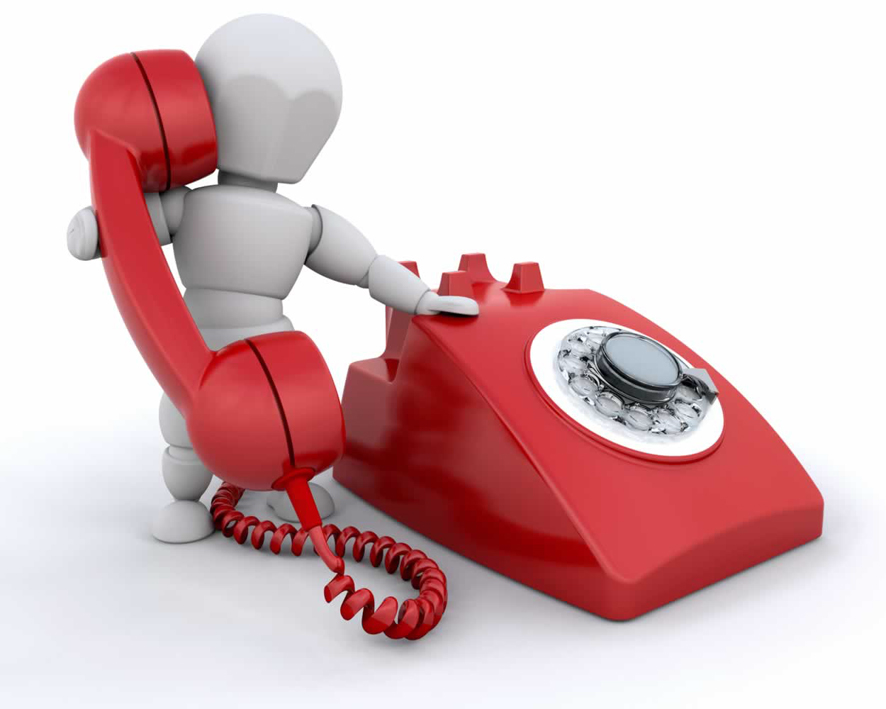  Кроме этого в кабинете работает телефон доверия, по которому вы также можете получить консультации.Звоните: тел. 2-26-15 и приходите к нам: пер. Луначарского д. 8а      понедельник, вторник, четверг, пятница -   14.00 - 17.00 ч. среда – 13.00 – 16.00 ч.Помните!В жизни нет нерешаемых проблем,выход есть всегда!Позвоните и поделитесь тем, что Вас беспокоит! Дни недели, время приемаФ.И.О. специалистаКлиенты центра «Доверие»Понедельник14.00-17.00Пугачева Елизавета Александровна, педагог-психолог МБДОУ д/с №20 «Дюймовочка» г. Павлово Дети дошкольного возраста и их родители (законные представители). Вторник14.00-17.00Шашкина Наталия Павловна, педагог-психолог МБДОУ д/с №25 «Сувенир» г. Павлово, руководитель Павловской ТПМПКДети дошкольного возраста и их родители (законные представители).Среда13.00-16.00Сухарева Елена Сергеевна – педагог-психолог МБОУ СШ №1 г. ВорсмаДети школьного возраста, родители (законные представители), педагоги, оказавшиеся в трудной жизненной ситуации.Четверг14.00-17.00Сиднева  Надежда Ивановна, учитель МКОУ школа №2  г. ПавловоПодростки с девиантным поведением, дети с признаками школьной и социальной дезадаптации.Пятница14.00-17.00Скотникова Екатерина Александровна, учитель-логопед МБДОУ д/с №13  г. Павлово.Дети, имеющие проблемы в речевом развитии, и их родители.